Муниципальное казенное образовательное учреждениедополнительного образования детей центр детского творчестваХабаровского муниципального района«Солдат – слово гордое»конкурсная программа, посвященная Дню защитника ОтечестваАвторИванова Галина НиколаевнаС. Некрасовка2013Тема:  «Солдат – слово гордое»Обсуждено на заседании методического объединения художественно-эстетического направленияПредседатель МО – Г.В.БудиловаАвтор:  методист Г.Н.ИвановаДанная методическая разработка конкурсной программы «Армия дружбой сильна» может быть использована педагогами дополнительного образования, социальными педагогами, классными руководителями, воспитателями при проведении воспитательного мероприятия с детьми среднего школьного возраста.Адрес: с. Некрасовка, ул. Школьная 9. МКОУ ДОД ЦДТПОЯСНИТЕЛЬНАЯ ЗАПИСКА	Воспитательное мероприятие «Солдат – слово гордое» проводится в виде военно-спортивного конкурса, в который включена викторина, разработано в соответствии с планом воспитательной работы ЦДТ. 	Предварительная работа была нацелена на подготовку групп к викторине. Каждому детскому объединению предложен материал по вопросам викторины для изучения.	 Успех данного мероприятия будет определяться четкостью заданий, тщательной подготовкой педагога к воспитательному мероприятию, созданием благоприятного эмоционального настроя.  Атрибуты  для конкурсов должны быть подготовлены заранее. Для развития у учащихся познавательного интереса, на данном мероприятии используется наглядный и раздаточный материал, презентация.	Работа в мини группах  позволяет формировать коммуникативную компетентность обучающихся.
 Цели:формировать интерес к истории Вооруженных сил, служению в рядах защитников Отечества;развивать интерес  школьников к здоровому образу жизни;формировать чувство коллективизма;создать атмосферу единения участников;Программа мероприятия: Торжественное открытие военно-спортивного конкурса  «Солдат – имя гордое».Прохождение этапов конкурса участниками игры. Подведение итогов и награждение победителей и призеров. Оборудование:Мультимедийная установка.Фонограммы.  Презентация Microsoft Office PowerPoint.Оборудование для проведения конкурсов: канат, цветная бумага А4, кегли или кубики, воздушные шары, соломинки для коктейля, фломастеры, листы ватмана, Действующие лица:
Ведущая.
Солдат.
Две – три  команды участников.
Жюри.В зависимости от количества присутствующих, все делятся на две – три команды. Для этого на входе в зал все участники получают номерки с цифрами 1, 2, 3. Это будет номер команды. Формируются команды разновозрастные, из разных детских объединений.
 Готовятся  атрибуты для каждого состязания, музыкальные фонограммы, костюм ведущего - Солдата. В программу мероприятия можно включить номера художественной самодеятельности.ХОД МЕРОПРИЯТИЯВходит Ведущая.Ведущая:23 февраля мы традиционно празднуем День защитника Отечества, один из важнейших праздников в календаре россиян. Это не просто день почитания солдат и бойцов, служивших и защищавших страну во время войны и невзгод — знаменательная дата уже превратилась в своеобразный неофициальный «день всех мужчин». 

                Вы можете спросить:  почему именно 23 февраля? День защитников Отечества возник в 1918 году как день рождения Красной Армии.   Особое значение День защитника Отечества приобретает после Победы в Великой Отечественной войне 1941 -1945 г.г.  С 1946 года праздник стал называться Днём Советской Армии и Военно-Морского Флота.  С 10 февраля 1995 года праздник называется «День защитника Отечества
После распада СССР праздник не исчез — он по прежнему популярен, и по прежнему его отмечают не только  в России. С 2002 года 23 февраля — выходной день в Российской Федерации. 

                Как говорят историки, ничего, что бы объяснило выбор именно 23 февраля, в Советской России обнаружить не удалось. Однако это совсем не помеха отметить День защитника Отечества настолько широко, насколько позволяют возможности. Этот день олицетворяет все то, что женщины ценят в мужчинах: силу, ответственность, мужество и заботу.
Уважаемые участники нашего праздника! Сегодня мы проводим увлекательное состязание, посвященное Дню защитника Отечества. А кто были лучшие защитники Отечества? Конечно, это былинные богатыри и великие полководцы. Но самые главные защитники — это русские воины, которые всегда готовы были охранять свою Родину при надвигающейся опасности. О таких защитниках и песни складывались, и сказки сказывались.
Кто в русской армии герой?
Понятно без подсказки.
А если нет, то наш совет:
Читайте на ночь сказки.
Кто суп варил из топора,
Чертей не раз морочил.
Такого жара им давал,
Проверьте, кто захочет!Из-за кулис слышится военный марш. Входит строевым шагом Солдат.Солдат (скандирует в ритм своему шагу):
Раз-два! Раз-два!
Удалая голова.
Раз-два, раз-два,
Испугаюсь черта с два!
Раз-два! Раз-два,
Это знает стар и млад,
В русской армии герой —
Доблестный солдат!
(Останавливается возле Ведущей и прикладывает руку к козырьку): «Имею честь доложить: Русский Солдат Иван прибыл для проведения праздничного мероприятия».
Ведущая:
Ой, Солдат, как хорошо, что ты пришел! Кто лучше тебя сможет наших будущих воинов уму-разуму научить, рассказать им о солдатской смекалке и взаимопомощи!
Солдат:
А насчет помощи не извольте беспокоиться! Недаром в русской армии всегда бытовало правило: сам погибай, а товарища выручай.
Товарищ, выручай товарища в бою —
Ты жизнь спасешь его, а он спасет твою.
Ведущая:
А я знаю другую присказку про нашу армию: от чего бились с русской армией сорок царей, да сорок королей. Бились, бились, да только сами разбились.
Солдат:
Вот это точно. Еще сам Александр Невский сказал: «Приходите на Русь с миром, с миром вас и встретим. Но кто с мечом к нам придет, от меча и погибнет. На том стояла, и стоять будет русская земля».
Ведущая:
А я думаю, армия России сильна тем, что каждый год вырастают в русских городах и селах новые богатыри, которые в случае опасности всегда смогут встать на защиту родной земли. Сегодня, накануне праздника Дня защитника Отечества, мы докажем, что не перевелись еще на Руси богатыри — люди сильные и смелые, а также будущие полководцы — люди смышленые и умные. Просим всех разбиться на команды по тем номерам, что вы получили при входе.
Звучит музыкальная заставка — песня А. Пахмутовой «Богатырская наша сила». Под музыку команды выходят на свои места.Солдат:
Я так понимаю, военные учения у нас будут.
Ведущая:
Да. Каждая команда выбирает командира и придумывает название команды.  Время на выбор командира  и названия команды 1 мин.Позвольте, я представлю наших участников. Справа от меня — команда "Сила", ее командир... (Представляет командира команды.) Слева от меня команда «Воля» и ее командир... (Представляет командира команды.)
Солдат:
А коли командиры есть, то должны быть и главнокомандующие. Пусть они смотрят внимательно да судят старательно — кто из выступающих ловчее да смекалистее окажется.
Ведущая:
Да, и Совет главнокомандующих у нас имеется. (Представляет членов жюри.)Ведущая:Ребята, сейчас у нас будет разминка. Давайте вспомним, какие рода войск есть в российской армии.Какая команда назовет последней, та заработает дополнительный балл.
Солдат:
Ну вот, теперь все по правилам. Внимание, внимание! Начинаем соревнование. И первое задание — простое самое.  Команды становятся  отрядами специального назначения.СПЕЦНАЗ. «ПЕРЕТЯГИВАНИЕ КАНАТА».  Вот канат. В этом соревновании участвуют все члены команды. Соревнуемся по олимпийской системе: проигравшая команда выбывает из соревнования. Каждый внесет свою лепту в победу. Команды, возьмитесь за концы каната. На полу проведена граница. Проиграет та команда, участники которой  команды переступят эту границу первыми.  Приготовились, начинаем тянуть канат изо всех сил по моей команде на счет «три»! Готовы? Слушай мою команду: раз, два, три! Тяни!Максимальное количество баллов – 3.
По окончании каждого соревнования жюри объявляет его победителя и называет общий счет игры.Ведущая:
Второй конкурс — на смекалку. А ну, Солдат, расскажи нам, в чем будут соревноваться наши участники теперь. Наверное, не зря ты взял с собой свой ранец
Солдат (снимает ранец):
Да, мои задания вроде бы не сложные, да зато знания от них получаешь полезные. Вот смотрите. Сами знаете, наше дело боевое, походное. А в походе всякое случается: то портянку собьешь да ногу натрешь, то в снегу переночуешь, а утром озноб почуешь.  И идет тогда солдат в медсанчасть. Конечно, сейчас лекарства всякие новомодные есть. А вот в походе неплохо знать, какие полезные растения тебя окружают. Где листок растет целебный, где травиночка. Вот вам, команды, по карточке. На каждой карточке листики да цветы целебные приклеены. А ну, посоветуйтесь да скажите, от какой хвори какое растение помогает. (Отдает каждой команде по набору растений.)МЕДСАНЧАСТЬ.  «ПОЛЕЗНЫЕ РАСТЕНИЯ»Вам надо назвать растение и объяснить, в чем его польза.

Предлагаются следующие подборки растений. Первой команде — ромашка (от боли в горле), подорожник (от внешних ран), лопух (от ушибов). Второй команде — лист малины (от температуры), ноготок (от ангины), цветок липы (от простуды).Ведущая.
А теперь - проверяем медицинские знания  участников команды. Слушаем ваши ответы о целебных травах. Команды отвечают. Жюри оценивает их ответы. Максимальное количество баллов -  4. Время  подготовки - 2 мин.Солдат:
А ведь в моем ранце не только листочки да цветочки были. Вот вам, ребята, еще одно задание. Сами знаете, что в походе пищу варят в котелках. А вот ложку солдату хорошо иметь свою, с ней и еда вкуснее покажется. Да вот беда — в походе жизнь у ложки незавидная. То потеряется, то сломается, а повар уже кашу солдатскую приготовил. Одна надежда, что поможет солдатская смекалка. Вот вам, ребята, несколько бумажных листочков — каждой команде своего цвета, — чтобы жюри было удобно оценивать работу команд.СДЕЛАТЬ ИЗ БУМАГИ ЛОЖКУ И СТАКАНСложите вы нам из них по походной ложке и по стаканчику. Листочки можно разрывать и складывать по своему усмотрению.
Команды приступают к выполнению задания.Время выполнения 4 мин. Оценивается количество и качество.Максимальное количество баллов – 5.  Ведущая:Ребята, коль у нас есть ложки, сейчас мы  наведаемся на походную кухню. Проведем кулинарный конкурс,.Вам нужно по очереди ответить  на задание. Какая команда назовет последней  составляющие, та зарабатывает балл. Максимальное  количество баллов – 4.4. «ПОХОДНАЯ КУХНЯ».   

1. Назвать по одному продукту, необходимому для приготовления супа.
2. Назвать по одному наименованию съедобного гриба.
3. Назвать по одному виду блюда, приготовленного из мяса.4.Назвать блюда русской кухни.Солдат:В русской армии солдат всегда говорил о своем командире   с большим уважением.  Сейчас проведем конкурс командиров
5. КОНКУРС КОМАНДИРОВ. Первое задание — кто дальше бросит лист бумаги.Максимальное количество баллов 3Второе задание - Один или два воздушных шарика привязывают к ноге или к обеим ногам детей. Задача игроков – проколоть любым способом чужие шары и защитить свои собственные.  Олимпийская система.Максимальное количество баллов 3.Ведущая:Командиры у вас молодцы: ловкие, сильные, умелые. Сейчас каждая команда становится ракетной бригадой . Вам надо поразить цель. Снарядами попасть в мишень6. РАКЕТЧИКИ. Каждому выдается 2 соломинки для питья. По очереди  членам  команды   попасть соломинкой для питья в цель - гимнастический обруч.Максимальное количество баллов – количество попавших в цель соломинокВедущая:Давным-давно на высоких холмах стоял Киев-град. Опоясывал его земляной вал, окружали рвы. С зеленых холмов киевских далеко было видно. Видны были пригороды и многолюдные села, тучные пахотные земли, сосновые леса. А за лесами раскинулись степи без конца и без края. Шло из этих степей на Русь много горюшка. Налетали из них на русские села кочевники — жгли и грабили, уводили русских людей в полон. Чтобы беречь от них землю русскую, раскинулись по краю степи заставы богатырские. Без устали разъезжали богатыри на могучих конях, зорко всматриваясь в даль: не видать ли вражеских костров, не слыхать ли топота чужих коней. Много ратных подвигов на счету богатырском! Есть чему поучиться да позавидовать!
Вот потому, сегодня, через много лет и веков, в праздник Дня защитника Отечества, решили мы вспомнить вместе с вами про дела ратные, про честь богатырскую, про удаль молодецкую, чтобы море синее успокоилось, чтобы добрые люди послушались, чтобы молодцы призадумались, что веками не меркнет слава русская!
«БОГАТЫРИ» - КАВАЛЕРИСТЫ.Команды получают по лошадке (деревянная палка с головой лошади из фанеры). Игроки седлают лошадей, скачут до финишного куба, оббегая его, и возвращаются обратно к старту. К первому игроку подсаживается еще один на лошадь, и скачут по двое. Затем подсаживается третий и т. д. Конкурс на время. Максимальное количество баллов 3Солдат:Дела ратные - дела  богатырские были давным-давно.  Сейчас армия имеет современное вооружение. Но такой технике, какая сейчас появится,  в армии еще нет.  Члены команд сейчас станут инженерами-конструкторами.  КОНСТРУКТОРЫ. СОЗДАТЕЛИ НОВОГО ВООРУЖЕНИЯ.Члены команды по одному подходят к закрепленному листу ватмана, рисуют деталь изображения с завязанными глазами.Нарисовать  танк, самолет.Солдат:Конструкторы военные уже у нас были, а сейчас наши команды станут подразделением  военных шифровальщиков. Итак, забава богатырская — Секретная шифровка.  Каждая команда получает кроссворд. кроссворд у нас не простой, и расшифровать  его смогут только настоящие богатыри, у которых есть ум, смекалка и чувство юмора.
9. «СЕКРЕТНАЯ ШИФРОВКА»Команды получают  отпечатанные на листе кроссворды и коллективно его решают.Какая команда быстрее и правильно отгадает кроссвордПо горизонтали:Богатырская цифра. (Три).Царское головное отличие. (Корона).Ведьмолет. (Помело).Разбойничья цифра. (Сорок).Главное оружие Соловья-разбойника.(Свист).По вертикали:Тара для чудес. (Решето).Головной убор, рассчитанный на дурака. (Колпак).Деревенская мебель для семерых несовершеннолетних. (Лавки).Максимальное количество баллов – количество правильно угаданных слов.
Ведущая.
 Сейчас наши команды превратятся в военных историков. Командам по очереди надо ответить, о каком полководце и сражении идет речь.10. КОНКУРС ВОЕННЫХ ИСТОРИКОВ.
1. О ком сказал генералиссимус Суворов: «Он сражался на левом фланге, но был моей правой рукой».
Кутузов. Взятие Измаила.2. О ком Пушкин сказал «Ура! Мы ломим, гнутся шведы!»
Петр I. Полтавское сражение.
3. Кто объявил капитуляцию фашистам в мае 1945 года?
Маршал Жуков. Битва за Берлин.4. Кто разбил отряд немцев, наступающий тупым клином — свиньей?
Александр Невский. Битва на Чудском озере.5. Кто возглавил отряд из 28 героев-пехотинцев, отбросивших немецкие танки в декабре 1941 года?
Генерал Панфилов. Сражение под Москвой.6. Памятник, каким двум героям, возглавившим народное ополчение против польско-литовских интервентов в 1612 году, стоит на Красной площади в Москве?
Минин и Пожарский.Максимальное количество баллов – 2. Дополнительный балл за помощь другой команде.	11. КОНКУРС «МИНЕРЫ»Команды делятся по 2 человека. Первый  —  берет корзинку с 3 кубиками,   бежит к финишному стулу и разбрасывает на нем кубики.  Потом возвращается и отдает корзинку второму игроку — он  бежит, собирает кубики в корзину и несет следующей паре игроков. Максимальное количество баллов 3.Ведущая:
Мы завершили наш конкурс, посвященный Дню защитника Отечества. Мы убедились, что его участники — народ смелый, ловкий  и сильный.
Предоставляем слово начальнику Генерального штаба для подведения итогов и награждения.Молодцы! Неплохо отвечали. Я хочу вручить вам эти медали, пусть они шоколадные, но ведь именно медаль за отвагу была самой ценной наградой для солдата. Ведущая:А мы поздравляем вас с праздником — с Днем защитника Отечества. Желаем вам здоровья, и пусть небо над Россией и над всем миром будет голубым и чистым. На этом наша встреча закончилась, здоровья всем, успехов! Звучит "Военный марш" Г. Свиридова. Дети уходят из зала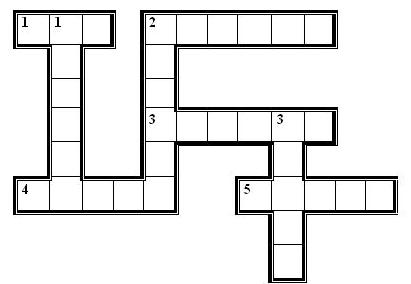 КРОССВОРДПо горизонтали:Богатырская цифра Царское головное отличиеВедьмолет. Разбойничья цифра. Главное оружие Соловья-разбойника.По вертикали:Тара для чудес. Головной убор, рассчитанный на дурака. Деревенский мебель для семерых несовершеннолетних.Литература:Алексеев С. «От Москвы до Берлина. Рассказы о Великой отечественной войне для детей» М., «АСТ». 2010.Жуков М.Н. «Подвижные игры: Учеб. для студ. пед. Вузов».  М., Издательский центр "Академия", 2000. Ишимова А. «История России в рассказах для детей»,  «Научно-издательский центр Альфа» 1993.Соловьев В. «История России для детей и взрослых», М.,  «Белый град» 2007.Степанова О. «Подвижные игры и физкультминутки в начальной школе», М.,  «Баласс» 2012.Широнина Е. «Чудеса света. Россия», М.,  «Росмэн-Пресс» 2008.http://www.prazdnik.by/content/detail/11/188/49654/http://medicplants.blogspot.ru/2007/07/blog-post_04.htmlhttp://foto.mail.ru/community/wartime/1http://nifiga-sebe.ru/index.php?newsid=895